Warunki odprawy podróżnych na odcinku Żagań – Forst (Lausitz)  Przykładowe wzory biletów granicznychRozkłady jazdy pociągów POLREGIO kursujących przez przejście Forst (Gr) 2. Przejazdy na odcinkach krajowych Polski i Niemiec   W przypadku przejazdu w komunikacji krajowej:tylko na obszarze Polski do/od stacji Zasieki obowiązują postanowienia Regulaminu przewozu (RPR);tylko na obszarze Niemiec przy przejazdach od/do stacji Forst (Lausitz) obowiązują warunki przewozu osób VBB, ewentualnie wg Taryfy Niemieckiej (DTV). 3. Sprzedaż biletów dla osoób dorosłych bilety na przejazd jednorazowy w pociągach, o których mowa w ust. 1 można nabyć:w kasach biletowych POLREGIO - nie wcześniej niż na 30 dni przed datą wyjazdu, w pociągu – w dniu wyjazdu;przy odprawie osób dorosłych:a) w kasach POLREGIO zamierzających podróżować na odcinku: Żagań – Forst (Lausitz):wystawia się dwa bilety:- jeden bilet wg taryfy krajowej obowiązującej na danym odcinku od/do stacji polskich kursowania pociągu do/od stacji Zasieki, i- drugi bilet wg oferty „Bilet graniczny Polska – Niemcy”  w cenie 5,00 PLN/1,00 €  (kod of. 987 = Zasieki – Forst (Lausitz) lub kod of.  988 = Forst (Lausitz) – Zasieki), Zasieki – Forst (Laustz): wystawia się tylko bilet wg oferty „Bilet graniczny Polska – Niemcy”  w cenie  5,00 PLN /1,00 €.Uwaga:Posiadaczowi biletu POLREGIO ważnego na przejazd na odcinku polskim (np. z Wrocławia do Zasiek) i zamierzającemu dalej podróżować do stacji Forst (Laustz) wystawia się dodatkowo bilet wg oferty „Bilet graniczny Polska – Niemcy” w cenie 5,00 PLN/1,00 €.b) w kasach DB Regio – wystawia się jeden bilet na podstawie taryfy VBB cz. E na przejazd pociągami, o których mowa w ust. 1;przy przejazdach podróżnych na podstawie:a) dokumentów  FIP:- Międzynarodowego Biletu Bezpłatnego dla Personelu Kolejowego,- Międzynarodowej Książeczki Biletowej dla Personelu Kolejowego ważnej na Polskę lub Niemcy (personel kolejowy polski lub niemiecki jest obowiązany posiadać dokument  przejazdowy ważny na odcinku własnej kolei),POLREGIO – wystawia bilet wg oferty „Bilet graniczny Polska – Niemcy”  w cenie 5,00 PLN /1,00 €; DB Regio – wystawia bilety na podstawie taryfy VBB cz.E,- Międzynarodowej Karty Zniżek dla Personelu Kolejowego: POLREGIO - wystawia dwa bilety, o których mowa w ust. 3 pkt 2 lit. a pierwsze i drugie tiret, przy czym bilet krajowy wystawia się z ulgą 50 %,DB Regio - wystawia bilety na podstawie taryfy VBB cz. E,b) biletów OSŻD, tj. służbowych i jednorazowych:POLREGIO – wystawia bilet wg oferty „Bilet graniczny Polska – Niemcy”  w cenie 5,00 PLN /1,00 €;DB Regio - wystawia bilety na podstawie taryfy VBB cz.E;w pociągach, o których mowa w ust. 1, honorowane są również bilety wystawione wg postanowień SCIC–NRT i SCIC–RPT ważne na odcinku polskim.      4. Przejazd dzieci:dla dziecka w wieku do 4 lat wydaje się bilet wg taryfy krajowej z ulgą 100%. Przejazd na odcinku Zasieki  – Forst (Lausitz) odbywa się bez biletu;przy podróży jednego lub więcej dzieci od 4 do 12 lat, dla każdego dziecka należy nabyć:a) w kasach POLREGIO przy przejeździe na odcinku: Żagań – Forst (Lausitz), dwa bilety:- jeden bilet z przysługującymi mu ulgami wg taryfy krajowej obowiązującej na danym odcinku od/do stacji polskich kursowania pociągu do/od stacji Zasieki, i- drugi bilet wg oferty „Bilet graniczny Polska – Niemcy”  w cenie 5,00 PLN/1,00 €, tylko                             w przypadku jeśli dziecko jest w wieku od 6 lat. Zasieki – Forst (Lausitz)  jeden bilet wg oferty „Bilet graniczny Polska – Niemcy”  w cenie 5,00 PLN/ 1,00 €, tylko  w przypadku jeśli dziecko jest w wieku od 6 lat;b) w kasach DB Regio  –  odprawia się podróżnych na podstawie taryfy VBB na przejazd pociągami,                 o których mowa w ust. 1;3) wiek dziecka określa się wg stanu na dzień przejazdu.of. 987 Zasieki – Forst (Lausitz) = 5,00 PLN/1,00 €of. 988 Forst (Lausitz) – Zasieki = 5,00 PLN / 1,00 €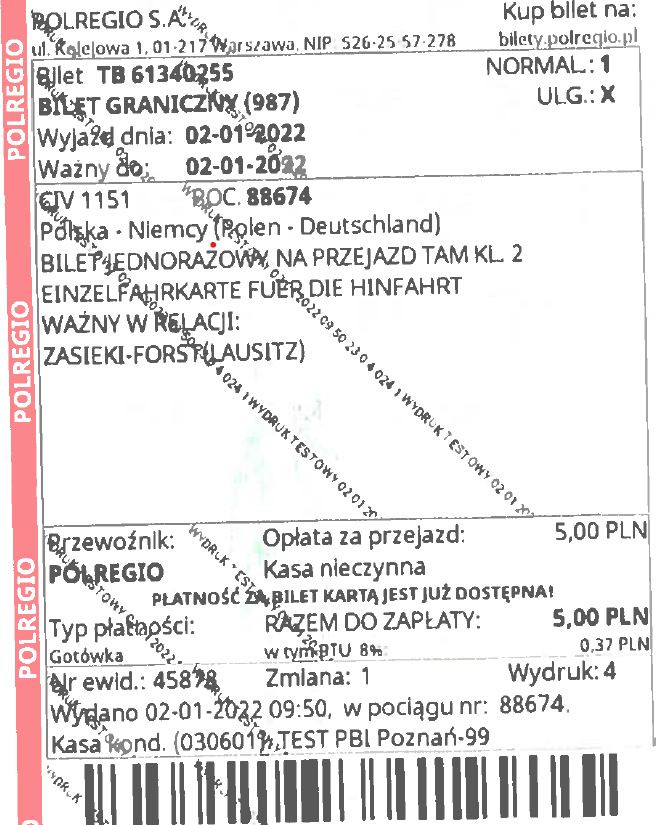 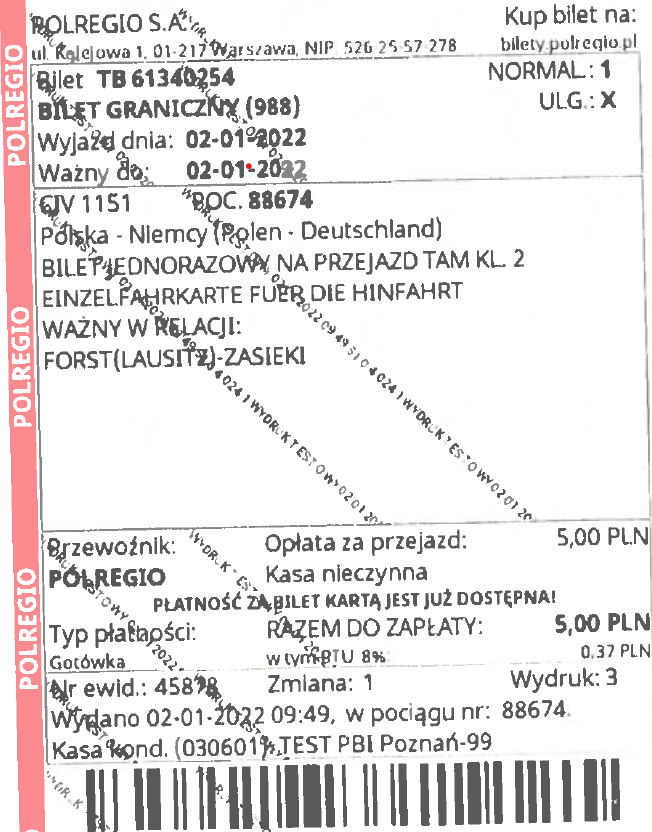 